案例見習實習學生應透過教學觀摩提早對教學現場有所瞭解，掌握有效教學的多元教學策略，並與自我專業實踐進行連結與省思，體認教師工作職責與特質，以增進相關教學知能與情意。案例學生學習成果評估實習學生須進行評量結果的評估與省思，掌握學生達成期待的人數，建議運用excel的長條圖展現學生成績的分佈、學習回饋單等方式以評估教師教學和學生學習成效再概略分成四群（遠低於標準、接近標準、符合標準和超過標準等），每一群找出一位學生進行進一步的分析。學生表現的描述（每一群組選一位學生）如： 1. 2. 3. 4. 5. 案例教學前會談紀錄表科目：高中生活科技單元：機構玩具設計與製作 年級：高中一年級 教學日期：106 年 12 月 13 日      會談日期：106 年 12 月 5 日 教學者：丁子宴                 與談者：陳和寬 老師    會談地點：師大附中資訊中心  案例教育實習計畫注意事項： ★請於實習開始一個月內完成「實習計畫」一式兩份，一份交實習學校，一份交系所實習指導教師，作為實習輔導及評量之依據。 案例班級經營規劃實習學生需具備班級經營之知能，了解導師工作之內涵與班級例行活動，藉由參與班級經營過程進行觀察與反省，培養帶班與學生生活行為處理之經驗與能力。  班級經營規劃  班級經營目標/計畫 導師班經原則：學習成長，感恩奉獻。 尊重自律，團結合作。 行動省思並重的淑女教育。 超越淑女教育的仙女教育。 教室環境使用：每人一座位、一抽屜、一鐵櫃。 自己的東西，自己確實保管好。不佔用公共空間是尊重的表現。乾淨整潔的空間，容易營造平靜穩定的心情。 班級例行活動與比賽的規劃  學校預定：第一次期中考（10/5、10/6）、第二次期中考（11/27、11/28）、期末考（1/17、1/18、1/19）。 班級比賽：教室佈置競賽、高一愛國歌曲比賽（11/3）。 班級活動：班會、戶外教學（11/29）。 學生日常生活行為處理（建議：請以具體的語言、實例來做紀錄） 學期初老師就將許多重要的規定說明清楚，像是上課態度、服裝儀容、獎懲規定、手機管理等等，形塑個人形象與帶班風格，我甚是喜歡老師和學生的互動關係，輕鬆自在但卻又很明確地讓學生知道自己的原則，使整個班級風氣很活潑卻又不失嚴肅。 在學生日常行為中，如早自習、午休，老師都會提醒學生以不影響他人為重點，交談音量要降低，不要造成別人的困擾，讓學生知道尊重別人的同時也是尊重自己。另外，老師也會利用課堂進行前先處理班級事務，在課堂進行前先處理班級事像是提醒學生要注意教室整潔與垃圾分類，如果有人違規的話，便會予以擔任倒廚餘的值日生做為懲罰。 案例學生個別處理事件實習學生應了解學生身心發展與發育，能即時向實習輔導教師或行政單位通報偶發事件，以輔導並給予個別學生期許與支持。 事件角色分析 主要發動者 A：化名 A｜受影響者 B：化名 B 事件發展說明：11月8日生活科技課的實作加工時，學生A突然丟下所有材料跑回座位哭泣，當下我立即前往學生A的座位旁詢問她發生什麼事情，起初她就只是一直哭，不願意開口描述任何一句話，我便告知她如果她持續不發一語，我無法瞭解她到底遇到什麼困難，也無法協助她解決任何事情，於是她才默默擦掉眼淚，表示因為她的組員B畫圖動作很慢，尺寸又亂畫，反覆改來改去，讓他鋸切完材料又要重新弄，鋸切一個圓很耗費時間與心力，而且線鋸機操作的速度跟她以前在國中使用的不一樣，她調不到以前用的速度。聽到這裡，我判斷A與B之間的合作並沒有進行過良好的溝通，才會造成彼此間的認知有落差，我便分別詢問A和B兩人，在加工前是否有事先一起討論，確定設計圖並規劃材料，B表示沒有，A則是開始將錯怪罪於B身上，此時，我讓他們雙方瞭解到小組作業是需要一起合作、互相協助才能完成的，如果因為個人因素而影響到其他人，這是非常不正確的態度。另外關於線鋸機的速度這件事，我藉此予以機會教育，讓大家知道操作機器時，機器是死的，人是活的，我們有能力去配合機器，而非要求機器迎合我們，日常生活中，面對其他人、事、物亦是如此。 反思有自己的思維，人有個別差異，每個人都是獨一無二的，因為人的可塑性，所以教育可以改變人的行為表現，可以感化人的內在思維，當學生對教師產生認同時，教育的深耕就開始長苗頭了。經過這次的經驗，讓我越加瞭解到教育的重要性，學生問題的出現不是偶然發生的，也許是他本身的內在有一個誤區，此時才更需要教師以正確的好辦法及時伸出援手助其一臂之力。案例班級團體事務實習學生能描述出班級活動事件，掌握學生情緒反應，以擬訂可行解決方案  反思  以前總認為不管是學習單或是講義，學生願意寫，更需要老師好好回饋，所以設計課程時，我都會自編講義（學習手冊），讓作業不再只是抄抄寫寫，而是有意義地學習。這是第一次遇到學生缺交作業或是作業填寫不完整的狀況，起初對學生的態度感到不悅與難過，但回過頭來反思，我相信也許這只是少數的個案，在升學主義仍掛帥的社會氛圍，學生只願意對主科盡心盡力，面對此一的問題，我認為更需要教育學生，讓學生瞭解到「學習態度」比成績更重要，因為它影響著每個人是否認真看待自己當下的責任！ 案例親師活動的參與及省思實習學生應了解親師座談會的流程與規劃，且能觀察實習輔導教師與家長溝通技巧，並參與班級親職教育活動，以學習親師互動知能。 親師座談會設計     家長日，也就是班親會、親師座談會，對於關心孩子學校教育的家長們而言，這麼一個日子是既令人期待又關注。     九月二十三日一早，在家長陸續進班入座時，芳儀老師先播放了一段富有教育意義的影片─鳳梨的故事，接著說明座談會的流程，包括：(1) 表決本學期班費金額、(2)推選兩名家長代表、(3)本學期重要日程、(4)導師班級經營及相關規定說明、(5)各班國英數任課教師教學說明、(6)自然科與社會科教學說明會。座談會進行得很順利，在一旁觀察親師互動，可以知悉芳儀老師在這次家長日的前置作業，已將一切規劃的很完整，像是事先調查家長共同的困擾與疑惑，統整出來做討論，便可提高座談會的時間分配效率。 觀察實習輔導教師與家長在這次的家長日中，主要學習老師如何傳達學校以及班上的一些重要大事及近況給家長知道，並隨時準備好接受家長的提問，以解決家長對於自己的孩子剛到這個新學校的不瞭解。除此之外，親子關係也是極為重要的課題，高中之後，孩子的自主權、同儕間的認同感越加高漲，加上附中的自由風氣，可能使得親子之間的關係變得疏離，轉而注重同儕關係。此時家長可以試著從關心孩子在學校的近況以尋找共同話題，並從工作空閒時，多騰出一些時間陪伴孩子，讓孩子也能主動與家長分享心事。 案例行政工作觀察實習學生於學校各處室輪值，了解學校行政體系之任務與執掌，如協助學校行政事務的推行、活動的規劃和舉辦，並從中反省學習，藉以培養擔任行政工作之經驗與能力。 觀察 跨處/室活動 例行業務 行政事件標準作業流程蒐集資料：蒐集處室內現有制度、規範、流程、表單等相關品質文件，以及有關 ISO、SOP 的參考文獻資料。 接受教育訓練：標準作業流程需處室內成員的參與，而成員必須對於 ISO9000 以及標準作業流程有基本的知識，以利自身業務 SOP 的建立。 流程分析：對於處室內執行的流程加以分析，找出需要標準化的作業流程。比較適合標準化的流程的業務工作應為： 1.重複頻率高者  2.可以使其系統化者  3.需要使用量多者  4.相同的手續方法或步驟而由很多人一再重複執行者  5.有關品質保證工作者。 標準化：制定SOP前，先建立一套標準依據，如SOP之內容要項、格式、編碼等。 制定標準化作業流程：依照流程分析結果，制定各流程的標準作業程序。制定時一級主管與承辦人員應親身參與。 實施：實施的過程中需要定期檢核和評估，以求標準作業流程與時俱進，持之以恆。 校園性侵害性騷擾或性霸凌事件處理的標準作業流程（SOP）為…（可以圖示之）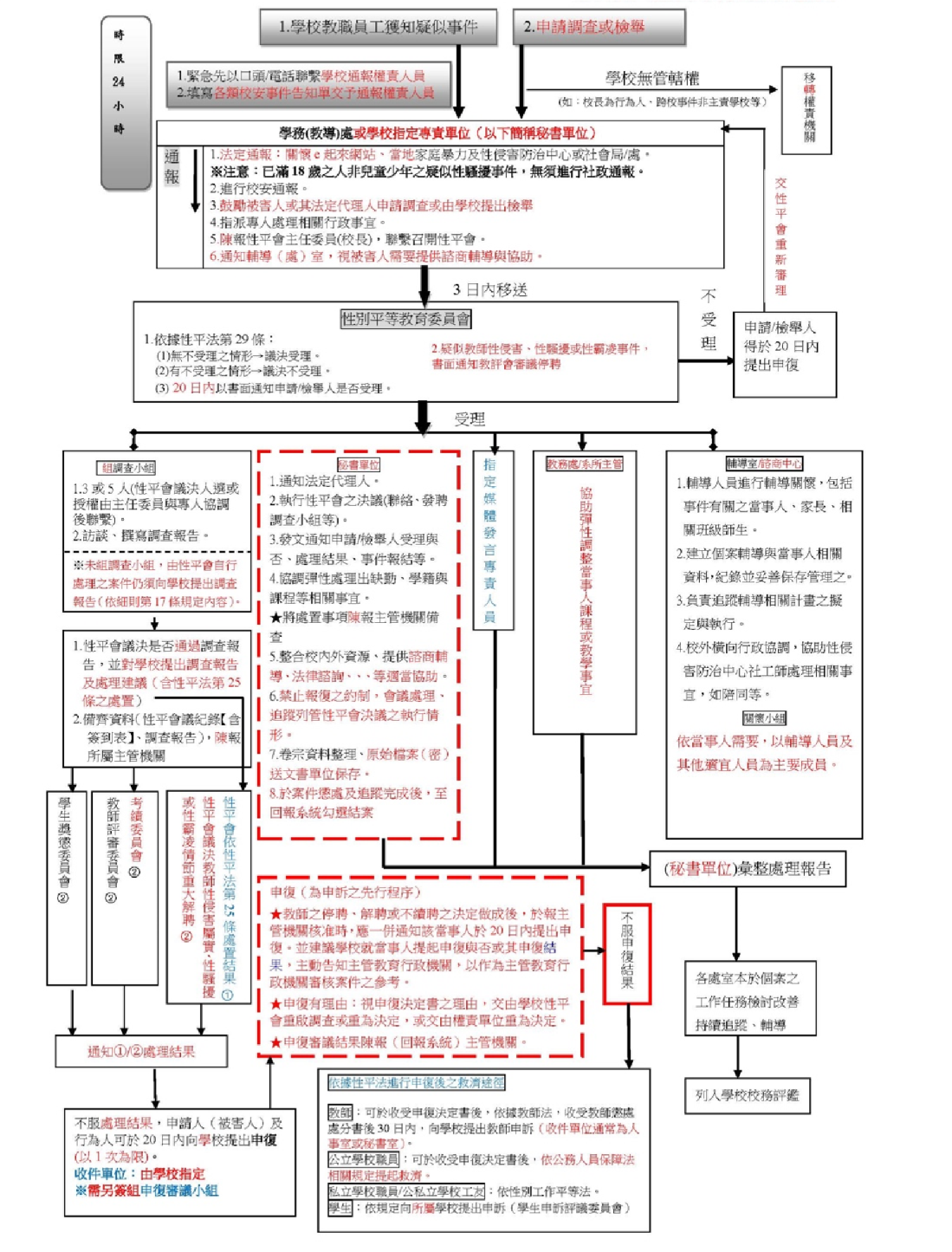 次數教學單元時間/地點學習者表現教學資源使用狀況見習教師教學值得我仿效之處之後我教學時應該要注意1科技與生活09/07生科教室1457 班 學習者在教師引導之下，產生欲主動學習之動機。學習者能理解教師講解內容。 教學 PPT、影片見習教師對於教學與課程內容掌握度高，加上具有豐富的教學經驗，能迅速掌握學生學習狀況，適時給予相關指導。常利用生活中的實例，說明抽象的概念，讓學生能更加瞭解科技的定義與內涵。 善用媒體、資訊資源提供學生多元的學習經驗。對於課程內容要有更高的掌握、熟悉度，並且嘗試設計相關提問，引導學生知悉學習重點。 2科技與生活09/11生科教室1475 班學習者在教師引導之下，產生欲主動學習之動機。學習者能理解教師講解內容。 教學 PPT、影片見習教師對於教學與課程內容掌握度高，加上具有豐富的教學經驗，能迅速掌握學生學習狀況，適時給予相關指導。常利用生活中的實例，說明抽象的概念，讓學生能更加瞭解科技的定義與內涵。 善用媒體、資訊資源提供學生多元的學習經驗。對於課程內容要有更高的掌握、熟悉度，並且嘗試設計相關提問，引導學生知悉學習重點。 3科技與生活09/13生科教室1459 班 學習者在教師引導之下，產生欲主動學習之動機。 教學 PPT、影片見習教師對於教學與課程內容掌握度高，加上具有豐富的教學經驗，能迅速掌握學生學習狀況，適時給予相關指導。常利用生活中的實例，說明抽象的概念，讓學生能更加瞭解科技的定義與內涵。 善用媒體、資訊資源提供學生多元的學習經驗。對於課程內容要有更高的掌握、熟悉度，並且嘗試設計相關提問，引導學生知悉學習重點。 4圖學：等角圖09/14電腦(一)1457 班 教學進行中，學習者能進行思考，並提出疑問。 電腦、Rhino 軟體說明圖學的重要性，讓學生瞭解這門課的意義。講述過程中，見習教師能適時示範相關指令，若學生反應較佳，會給予較長的時間練習。 資訊融入教學，教師本身須具備一定的資訊專業能力，如解決網路相關問題，也同時必須熟悉使用的設備、軟體，以應付任何突發狀況。 5圖學：等角圖09/18電腦(一)1475 班 教學進行中，學習者能進行思考，並提出疑問。 電腦、Rhino 軟體說明圖學的重要性，讓學生瞭解這門課的意義。講述過程中，見習教師能適時示範相關指令，若學生反應較佳，會給予較長的時間練習。 資訊融入教學，教師本身須具備一定的資訊專業能力，如解決網路相關問題，也同時必須熟悉使用的設備、軟體，以應付任何突發狀況。 6圖學：等角圖09/20電腦(一)1459 班 對於教師教學內容，絕大部分學習者理解，但少數人無法融會貫通。 電腦、Rhino 軟體說明圖學的重要性，讓學生瞭解這門課的意義。講述過程中，見習教師能適時示範相關指令，若學生反應較佳，會給予較長的時間練習。 資訊融入教學，教師本身須具備一定的資訊專業能力，如解決網路相關問題，也同時必須熟悉使用的設備、軟體，以應付任何突發狀況。 7圖學：三視圖09/21電腦(一)1457 班 學習者對於新概念掌握度高。 電腦、Rhino 軟體教學進度的安排與學習內容的引導，符合鷹架理論。 遇到較困難的練習題，會讓學生先行思考，再進行提問。 講解過程視情況放慢，並觀察學生學習狀況，以調整教學速度。 8圖學：三視圖09/25電腦(一)1475 班 學習者對於新概念掌握度高。 電腦、Rhino 軟體教學進度的安排與學習內容的引導，符合鷹架理論。 遇到較困難的練習題，會讓學生先行思考，再進行提問。 講解過程視情況放慢，並觀察學生學習狀況，以調整教學速度。 9圖學：三視圖09/27電腦(一)1459 班 大部分學習者對於新概念掌握度高、能理解。 電腦、Rhino 軟體教學進度的安排與學習內容的引導，符合鷹架理論。 遇到較困難的練習題，會讓學生先行思考，再進行提問。 講解過程視情況放慢，並觀察學生學習狀況，以調整教學速度。 10圖學：三視圖補線09/28電腦(一)1457 班 學習者對於應⽤不同軟體感興趣，隨之產生主動學習的動機。 電腦、Illustrator 軟體除了 Rhino 軟體外，也補充其他繪圖相關軟體，如：Illustrator，讓學生了解到不同軟體間繪圖的相同或相異處。 在補充知識方面，需閱讀更多資料，才能予以學生更豐富的教學資源。 11圖學：三視圖補線10/02電腦(一)1475 班 學習者對於應用不同軟體感興趣，隨之產生主動學習的動機。 電腦、Illustrator 軟體除了 Rhino 軟體外，也補充其他繪圖相關軟體，如：Illustrator，讓學生了解到不同軟體間繪圖的相同或相異處。 在補充知識方面，需閱讀更多資料，才能予以學生更豐富的教學資源。 12圖學：三視圖補線10/11電腦(一)1459 班 學習者對於應用不同軟體感興趣，隨之產生主動學習的動機。 電腦、Illustrator 軟體除了 Rhino 軟體外，也補充其他繪圖相關軟體，如：Illustrator，讓學生了解到不同軟體間繪圖的相同或相異處。 在補充知識方面，需閱讀更多資料，才能予以學生更豐富的教學資源。 13圖學：Rhino習題10/12電腦(一)1457 班 符合學習者先備知識連結，反應熱絡，掌握度高。 電腦、Rhino 軟體見習教師能依學生學習進度，適時統合學習重點，並採統一講解的方式，給予相關指導。 隨時注意學生的學習狀況，重視習題與學習重點、重要觀念之密切性。 14圖學：Rhino習題09/30電腦(一)1475 班 符合學習者先備知識連結，反應熱絡，掌握度高。 電腦、Rhino 軟體見習教師能依學生學習進度，適時統合學習重點，並採統一講解的方式，給予相關指導。 隨時注意學生的學習狀況，重視習題與學習重點、重要觀念之密切性。 15圖學：Rhino習題10/18電腦(一)1459 班 符合學習者先備知識連結，反應熱絡，掌握度高。 電腦、Rhino 軟體見習教師能依學生學習進度，適時統合學習重點，並採統一講解的方式，給予相關指導。 隨時注意學生的學習狀況，重視習題與學習重點、重要觀念之密切性。 16圖學：3D 繪圖10/19電腦(一)1457 班 面對補充知識，學習者表現出學習動機。 電腦、Rhino 軟體能於課程中安排適當的評量方式，並分析掌握學生的學習狀況，對於進度較慢的學生能即時指導相關學習策略。 連結先備經驗，讓學生對於學習內容不陌生。 隨時提問，請學生思考面對題目該如何著手。 17圖學：3D 繪圖10/16電腦(一)1475 班 在課程中不斷發問，以讓學習者的學習更精熟。 電腦、Rhino 軟體能於課程中安排適當的評量方式，並分析掌握學生的學習狀況，對於進度較慢的學生能即時指導相關學習策略。 連結先備經驗，讓學生對於學習內容不陌生。 隨時提問，請學生思考面對題目該如何著手。 18圖學：3D 繪圖10/25電腦(一)1459 班 學習者表理解速度慢、掌握度低。 電腦、Rhino 軟體能於課程中安排適當的評量方式，並分析掌握學生的學習狀況，對於進度較慢的學生能即時指導相關學習策略。 連結先備經驗，讓學生對於學習內容不陌生。 隨時提問，請學生思考面對題目該如何著手。 19製造科技：自走玩具10/26電腦(一)1457 班 學習者對於新單元產生主動學習之動機，令⼈激賞。 教學 PPT、影片、作品範例能連結學生舊經驗，搭配新知識，讓學生的學習更順利。 生活科技教室的使用考驗教師上課時班級之管理，如何規範、養成學生適當的上課方式與態度。 20製造科技：自走玩具10/23電腦(一)1475 班 學習者對於新單元產生主動學習之動機，令⼈激賞。 教學 PPT、影片、作品範例能連結學生舊經驗，搭配新知識，讓學生的學習更順利。 生活科技教室的使用考驗教師上課時班級之管理，如何規範、養成學生適當的上課方式與態度。 項目遠低於標準接近標準符合標準超過標準表現描述 講義缺寫 講義填寫不完整 講義填寫完整 講義填寫詳細 支持策略 放慢教學速度，確保每位學生都能理解課程內容，並填寫講義。 放慢教學速度，確保每位學生都能理解課程內容，並填寫講義。 放慢教學速度，確保每位學生都能理解課程內容，並填寫講義。 項目遠低於標準接近標準符合標準超過標準表現描述 講義缺交 講義缺交但有補交 講義準時繳交 講義準時繳交 支持策略 讓學生知道作業的採計配分，如果缺交有可能不及格，同時亦須訂定補交的扣分標準（如遲交一天扣2分）。 讓學生知道作業的採計配分，如果缺交有可能不及格，同時亦須訂定補交的扣分標準（如遲交一天扣2分）。 讓學生知道作業的採計配分，如果缺交有可能不及格，同時亦須訂定補交的扣分標準（如遲交一天扣2分）。 讓學生知道作業的採計配分，如果缺交有可能不及格，同時亦須訂定補交的扣分標準（如遲交一天扣2分）。 項目遠低於標準接近標準符合標準超過標準表現描述 作品造型未砂磨、上色 作品造型砂磨、上色不完全 作品造型砂磨、上色用心 作品之造型細緻 支持策略 思考是否是自己的指令不夠明確，抑或是課程內容太艱難且複雜。 思考是否是自己的指令不夠明確，抑或是課程內容太艱難且複雜。 思考是否是自己的指令不夠明確，抑或是課程內容太艱難且複雜。 思考是否是自己的指令不夠明確，抑或是課程內容太艱難且複雜。 項目遠低於標準接近標準符合標準超過標準表現描述 作品機構無法順利運轉 作品機構運轉不流暢 作品機構可以運轉 作品之機構順轉順利 支持策略 思考是否是自己的指令不夠明確，抑或是課程內容太艱難且複雜。 思考是否是自己的指令不夠明確，抑或是課程內容太艱難且複雜。 思考是否是自己的指令不夠明確，抑或是課程內容太艱難且複雜。 項目遠低於標準接近標準符合標準超過標準表現描述 上課易分心 上課有時會分心 上課專心聆聽 上課專心聆聽且有抄筆記 支持策略 隨時注意班上學生之精神狀況，並適時喚回學生的學習動機。 隨時注意班上學生之精神狀況，並適時喚回學生的學習動機。 隨時注意班上學生之精神狀況，並適時喚回學生的學習動機。 隨時注意班上學生之精神狀況，並適時喚回學生的學習動機。 1.實習項目表現指標 1-2 設計適切的教學方案 1-3 選編適合教材 2-1 掌握教學重點 2-2 熟悉並善用教學技巧 2-4 善用評量結果 2.檢視教學觀察表項目 1-2-2 能依據學生學習特性和教材性質選擇適切的教學方法。 1-2-4 適切分配教學活動時間。  1-2-5 能設計多元、適切的評量方式。 1-3-2 善用各種教學資源，編撰課程所需教材。 2-1-3 清楚講解教學內容，並能維持教學流暢性與邏輯性。 2.檢視教學觀察表項目 2-2-2 善用問答技巧。 2-2-4 適當運用肢體語言表達教 2-4-1 運用評量的結果，進行教學檢討與反思。 2-4-2 透過師生互動改進教學方法、態度及教材。 3.檢視教學計畫內容 3.檢視教學計畫內容 (1)教學流程安排 （任務一）學生採定點輪流方式分享作品、互評。 （任務二）邀請班級互評中得分較高的學生上台發表。 （任務三）針對學生作品與發表成果予以回饋播放機構玩具製作之回顧影片。 (2)教學方法的使用 欣賞教學法發表教學法 多媒體教學法 (3)評量方法的使用 設計與課程相符合的講義內容，藉由講義填空了解學生學習狀況。 透過作品發表與班級互評的方式，培養學生的語言表達能力與團隊合作的精神。 （作品互評標準：造型精緻度、機構流暢度、故事豐富度。） 學生姓名丁子宴 實習學校國立臺灣師範大學附屬高級中學 國立臺灣師範大學附屬高級中學 國立臺灣師範大學附屬高級中學 畢業學校國立臺灣師範大學 實習科別九年一貫國高中並列─高中生活科技科 國中生活科技專長 九年一貫國高中並列─高中生活科技科 國中生活科技專長 九年一貫國高中並列─高中生活科技科 國中生活科技專長 畢業系所科技應用與人力資源發展學系 指導系所科技應用與人力資源發展學系 科技應用與人力資源發展學系 科技應用與人力資源發展學系 實習學校概況國立臺灣師範大學附屬高級中學（簡稱師大附中、附中）成立於 1947 年，附屬於國立臺灣師範大學。現任校長為王淑麗校長，校址位於臺北市大安區信義路三段143 號，其校地面積約有 83925 平方公尺，為臺北市面積最大的國立高中，因此附中學生常自稱「藍天之子」，表示享有臺北市最大的藍天。 附中校訓為：人道、健康、科學、民主、愛國，目前的班級數有高一26班、高二27班、高三27班，共設普通班與音樂班、美術班、語資班、數資班、科學班、資訊班等特殊班級，主要以男女分班為主，合班為輔，是一所男女合校兼具傳統與現代化的國立高級中學。學校特色如下： 班號制：附中的班號採累進制，以數字作為班名，每屆新班繼續累加不歸零，使每位附子能在漫長的時空中清楚的找到自己的定位。 學校風氣：自由學風、多元菁英，學生性格普遍活潑大方。 國立臺灣師範大學附屬高級中學（簡稱師大附中、附中）成立於 1947 年，附屬於國立臺灣師範大學。現任校長為王淑麗校長，校址位於臺北市大安區信義路三段143 號，其校地面積約有 83925 平方公尺，為臺北市面積最大的國立高中，因此附中學生常自稱「藍天之子」，表示享有臺北市最大的藍天。 附中校訓為：人道、健康、科學、民主、愛國，目前的班級數有高一26班、高二27班、高三27班，共設普通班與音樂班、美術班、語資班、數資班、科學班、資訊班等特殊班級，主要以男女分班為主，合班為輔，是一所男女合校兼具傳統與現代化的國立高級中學。學校特色如下： 班號制：附中的班號採累進制，以數字作為班名，每屆新班繼續累加不歸零，使每位附子能在漫長的時空中清楚的找到自己的定位。 學校風氣：自由學風、多元菁英，學生性格普遍活潑大方。 國立臺灣師範大學附屬高級中學（簡稱師大附中、附中）成立於 1947 年，附屬於國立臺灣師範大學。現任校長為王淑麗校長，校址位於臺北市大安區信義路三段143 號，其校地面積約有 83925 平方公尺，為臺北市面積最大的國立高中，因此附中學生常自稱「藍天之子」，表示享有臺北市最大的藍天。 附中校訓為：人道、健康、科學、民主、愛國，目前的班級數有高一26班、高二27班、高三27班，共設普通班與音樂班、美術班、語資班、數資班、科學班、資訊班等特殊班級，主要以男女分班為主，合班為輔，是一所男女合校兼具傳統與現代化的國立高級中學。學校特色如下： 班號制：附中的班號採累進制，以數字作為班名，每屆新班繼續累加不歸零，使每位附子能在漫長的時空中清楚的找到自己的定位。 學校風氣：自由學風、多元菁英，學生性格普遍活潑大方。 國立臺灣師範大學附屬高級中學（簡稱師大附中、附中）成立於 1947 年，附屬於國立臺灣師範大學。現任校長為王淑麗校長，校址位於臺北市大安區信義路三段143 號，其校地面積約有 83925 平方公尺，為臺北市面積最大的國立高中，因此附中學生常自稱「藍天之子」，表示享有臺北市最大的藍天。 附中校訓為：人道、健康、科學、民主、愛國，目前的班級數有高一26班、高二27班、高三27班，共設普通班與音樂班、美術班、語資班、數資班、科學班、資訊班等特殊班級，主要以男女分班為主，合班為輔，是一所男女合校兼具傳統與現代化的國立高級中學。學校特色如下： 班號制：附中的班號採累進制，以數字作為班名，每屆新班繼續累加不歸零，使每位附子能在漫長的時空中清楚的找到自己的定位。 學校風氣：自由學風、多元菁英，學生性格普遍活潑大方。 國立臺灣師範大學附屬高級中學（簡稱師大附中、附中）成立於 1947 年，附屬於國立臺灣師範大學。現任校長為王淑麗校長，校址位於臺北市大安區信義路三段143 號，其校地面積約有 83925 平方公尺，為臺北市面積最大的國立高中，因此附中學生常自稱「藍天之子」，表示享有臺北市最大的藍天。 附中校訓為：人道、健康、科學、民主、愛國，目前的班級數有高一26班、高二27班、高三27班，共設普通班與音樂班、美術班、語資班、數資班、科學班、資訊班等特殊班級，主要以男女分班為主，合班為輔，是一所男女合校兼具傳統與現代化的國立高級中學。學校特色如下： 班號制：附中的班號採累進制，以數字作為班名，每屆新班繼續累加不歸零，使每位附子能在漫長的時空中清楚的找到自己的定位。 學校風氣：自由學風、多元菁英，學生性格普遍活潑大方。 計畫內容 計畫內容 計畫內容 計畫內容 計畫內容 計畫內容 實習目標及重點主要實習活動、內容及方式主要實習活動、內容及方式預定進度完成期限備註教學實習 【導入階段】教師輔導方式： 晤談 資訊提供 示範教學 參加會議 【導入階段】教師輔導方式： 晤談 資訊提供 示範教學 參加會議 八月 熟悉生活科技教室環境 參加學科會議，瞭解本學期教學目標與進度，並透過晤談與教學輔導老師討論本學期上課之規劃及安排知悉上課班級與課程內容 排定實習課程表 8/31 教學實習 【見習階段】教師輔導方式： 晤談 資訊提供 示範教學 教學助理 個案分析 省思札記 【見習階段】教師輔導方式： 晤談 資訊提供 示範教學 教學助理 個案分析 省思札記 九月 觀摩教學輔導老師之教學方法 觀摩其他生科老師之教學方法擔任課程助教並協助課程進行準備教材、訂購材料及編寫教案充實專業知識，發展自我教學風格撰寫教學觀摩日誌返校座談（返校座談日期MM/DD） 9/30 教學實習 【試教階段】教師輔導方式： 晤談 資訊提供 示範教學 教學助理 指導性試教 個案分析 教學演示會 省思札記 【試教階段】教師輔導方式： 晤談 資訊提供 示範教學 教學助理 指導性試教 個案分析 教學演示會 省思札記 十月、十一月備課、試教（至多六週） 教學演示，邀請師大的實習指導教授與校內老師、實習老師前來觀課收集學生回饋，並與教學輔導老師檢討、修正教學內容與方法返校座談（返校座談日期MM/DD） 11/30 教學實習 【綜合階段】教師輔導方式： 晤談 資訊提供 示範教學 個案分析 省思札記 【綜合階段】教師輔導方式： 晤談 資訊提供 示範教學 個案分析 省思札記 十二月、一月 檢討教學成效 持續觀課，紀錄教學輔導老師的教學特點與教學過程中常見的問題充實生活科技相關知識 製作教育實習歷程報告書  返校座談（返校座談日期MM/DD） 1/31 導師實習 【導入階段】教師輔導方式： 晤談 資訊提供 示範教學 【導入階段】教師輔導方式： 晤談 資訊提供 示範教學 八月 認識導師的工作內涵瞭解導師的班經方式 8/31 導師實習 【見習階段】教師輔導方式： 晤談 資訊提供 示範教學 個案分析 省思札記 【見習階段】教師輔導方式： 晤談 資訊提供 示範教學 個案分析 省思札記 九月 熟悉導師班學生資料及班級幹部與學生初次見面、自我介紹認識學生，熟記學生名字與長相 觀摩導師的班級經營，如早自習、午休、升旗、打掃時間學習如何建立班級秩序學習班會的進行方式見習家長日，學習親師互動技巧 9/30 導師實習 【導師階段】教師輔導方式： 晤談 資訊提供 示範教學 個案分析 省思札記 【導師階段】教師輔導方式： 晤談 資訊提供 示範教學 個案分析 省思札記 十月、十一月 參與並協助各項班級活動，如高一愛國歌曲比賽、運動會、班遊等等協助導師維持班級整潔、秩序班級經營個案討論學習處理班級突發狀況模擬自己的班級經營原則 撰寫導師實習紀錄，以及整理班級活動照片 11/31 導師實習 【綜合階段】教師輔導方式： 晤談 資訊提供 示範教學 指導性試教 個案分析 省思札記 【綜合階段】教師輔導方式： 晤談 資訊提供 示範教學 指導性試教 個案分析 省思札記 十二月、一月協助導師批改週記製作教育實習歷程報告書回顧班級事務，並與導師討論班級經營策略及學期心得交流自我反省帶班期間過程與不足之處持續參與部分導師實習班級事務，找到最適合自己和學生互動的模式 1/31 行政實習 【導入階段】 【導入階段】 八月 參與職前訓練認識附中行政組織、學校資源瞭解各處室掌管的行政事項支援學校重要活動，如校務會議參與開學準備工作 8/31 行政實習 【見習階段】 【見習階段】 九月至十二月協助行政處室資訊中心之相關業務支援附製工坊舉辦之各項活動參與期初實習座談會參與行政實習暨教甄分享讀書會協助設備組教科書發放協助學務處新生健康檢查協助圖書館新生圖書之旅協助運動會系列活動規劃、參與國三體驗營 12/31 行政實習 【綜合階段】 【綜合階段】 一月 實習檢討暨成果發表會資料綜合檢討與整理 1/31 個人表現事件描述當下的處理事後的檢討與反省人際關係學生A於生活科技課的實作加工時和組員B發生小衝突，便耍脾氣哭著表示不想一起完成小組作品。 學生的反應：哭著把過錯推給他人。 自己的狀態：釐清事情發生的來龍去脈並試著處理學生的情緒。分析自己遇到的困難：學生A願意描述事情發生的經過，但其說詞卻與組員B的認知不同。 分析自己可能不足之處： 開導過程中，應將雙方帶離教室現場，才不會讓其他學生私底下討論學生A的行為。 與輔導教師討論： 除了釐清整件事情的經過，也必須考慮到受影響者組員B的心理狀態，嘗試安撫。 後續處理紀錄自己的處理方法與態度、學生的反應，並找輔導老師詢問學生平時的人際關係，有沒有發生過類似的狀況，以及自己當下的處理方式是否恰當。 紀錄自己的處理方法與態度、學生的反應，並找輔導老師詢問學生平時的人際關係，有沒有發生過類似的狀況，以及自己當下的處理方式是否恰當。 紀錄自己的處理方法與態度、學生的反應，並找輔導老師詢問學生平時的人際關係，有沒有發生過類似的狀況，以及自己當下的處理方式是否恰當。 總結孩子是需要的是關愛與體諒，而非教條式的指責與怒罵。 孩子是需要的是關愛與體諒，而非教條式的指責與怒罵。 孩子是需要的是關愛與體諒，而非教條式的指責與怒罵。 個人表現事件描述 當下的處理 事後的檢討與反省 缺交作業於11月15日生科課請學生繳交講義並確實填寫講義內容，至隔週上課仍有幾位學生尚未繳交，經告知後仍有學生將這件事當成耳邊風，不放在心上。 學生的反應：部分人害怕沒成績，趕快補交，少數人（兩、三位）仍當作沒聽到，不放在心上。 自己的狀態：本身語氣略為嚴肅，告訴學生繳交作業與否，對我而言頂多只是你的分數欄有沒有數字，但對你而言則是負責任的表現。分析自己遇到的困難： 課後試著走到缺交作業的學生附近，提醒她們要記得繳交，學生也都點頭表示會補交，但過了兩個禮拜仍不見她們主動來找我。 分析自己可能不足之處：經驗、命令技巧欠佳。與輔導老師討論：可讓學生知道作業的採計配分，如果缺交有可能不及格，同時亦須訂定補交的扣分標準（如遲交一天扣2分）。後續處理思考是否是自己的指令不夠明確，抑或是課程內容太艱難且複雜。 思考是否是自己的指令不夠明確，抑或是課程內容太艱難且複雜。 思考是否是自己的指令不夠明確，抑或是課程內容太艱難且複雜。 總結眼觀當下，內省反思。 眼觀當下，內省反思。 眼觀當下，內省反思。 活動主題主辦單位處理歷程反思反思學生書籍發放教務處設備組統計各班學生人數、規劃地點與人力配置、分類書籍、清點書籍、安排班級領取時間與動線 教科書的清點與發放一向都是開學初一大重要工作；「點書」為盤點廠商送來的書籍數量是否正確，「發書」為依照各班人數事先清點好數量，再安排學生前往將其搬回班上。因班級數甚多，加上科別亦多，不管點書或發書都考驗著我們的耐性與頭腦的清晰度。 教科書的清點與發放一向都是開學初一大重要工作；「點書」為盤點廠商送來的書籍數量是否正確，「發書」為依照各班人數事先清點好數量，再安排學生前往將其搬回班上。因班級數甚多，加上科別亦多，不管點書或發書都考驗著我們的耐性與頭腦的清晰度。 新生健康檢查學務處衛生組確認各班學生名單、發放家長同意書、統計人數、規劃地點與人力配置、安排班級動線 9月19日至9月22日為附中高一新生健檢的大日子，每位實習老師均須前往支援並排定至少五個班，工作內容分為兩大項目：理學檢查、抽血。理學檢查區有脊椎四肢、牙科、聽力、血壓、內科檢查分流、內科（男）與內科（女），而抽血區的工作有入又管制、座位配置、抽血看顧、收健康卡以及休息區等等。 理學檢查的地點為技藝館一樓演講廳，抽血檢查則在健康中心。這幾天我負責的部份為理學檢查的血壓、聽力、牙科，引導學生瞭解的檢查的動線，並協助傳遞學生的檢康檢查卡，以利護理人員檢查後便於填寫。一開始因為人數眾多，導致排隊的學生擠成一團，影響檢查的效率，待大家對於自己負責的工作較為上手後，便很有默契地建立一套流暢的 SOP，在有限的時間內，解決流程阻塞的問題。9月19日至9月22日為附中高一新生健檢的大日子，每位實習老師均須前往支援並排定至少五個班，工作內容分為兩大項目：理學檢查、抽血。理學檢查區有脊椎四肢、牙科、聽力、血壓、內科檢查分流、內科（男）與內科（女），而抽血區的工作有入又管制、座位配置、抽血看顧、收健康卡以及休息區等等。 理學檢查的地點為技藝館一樓演講廳，抽血檢查則在健康中心。這幾天我負責的部份為理學檢查的血壓、聽力、牙科，引導學生瞭解的檢查的動線，並協助傳遞學生的檢康檢查卡，以利護理人員檢查後便於填寫。一開始因為人數眾多，導致排隊的學生擠成一團，影響檢查的效率，待大家對於自己負責的工作較為上手後，便很有默契地建立一套流暢的 SOP，在有限的時間內，解決流程阻塞的問題。家長日學務處訓育組發放家長日邀請函、製作家長代表選票、統計家長代表選票、建置家長代表資料 家長日，也就是班親會、親師座談會，對於關心孩子學校教育的家長們，對這麼一個日子是既期待又關注。在家長陸續入座的同時，芳儀老師先播放了一段富有教育意義的影片—鳳梨的故事，接著說明座談會的流程，包括：(1)表決本學期班費金額、(2)推選兩名家長代表、(3)本學期重要日程、(3)導師班級經營及相關規定說明、(4)各班國英數任課教師教學說明、(5)自然科與社會科教學說明會。      座談會進行得很順利，在一旁觀察親師互動，可以知悉芳儀老師在這次家長日的前置作業，已將一切規劃的很完整，像是事先調查家長共同的困擾與疑惑，統整出來做討論，便可提高座談會的時間分配效率等等。      其中讓我印象最深刻的莫過於每個座位上的三角立牌，除了正面書寫名字外，背面則敘述了每個孩子想跟爸爸媽媽說的話，我覺得高中階段的學生比較難發展良性、營造和諧的親情，在這種親子關係下，哪怕只是一句「我愛您」、「謝謝您」，都足以在彼此間蔓延著些許溫柔的存在。 家長日，也就是班親會、親師座談會，對於關心孩子學校教育的家長們，對這麼一個日子是既期待又關注。在家長陸續入座的同時，芳儀老師先播放了一段富有教育意義的影片—鳳梨的故事，接著說明座談會的流程，包括：(1)表決本學期班費金額、(2)推選兩名家長代表、(3)本學期重要日程、(3)導師班級經營及相關規定說明、(4)各班國英數任課教師教學說明、(5)自然科與社會科教學說明會。      座談會進行得很順利，在一旁觀察親師互動，可以知悉芳儀老師在這次家長日的前置作業，已將一切規劃的很完整，像是事先調查家長共同的困擾與疑惑，統整出來做討論，便可提高座談會的時間分配效率等等。      其中讓我印象最深刻的莫過於每個座位上的三角立牌，除了正面書寫名字外，背面則敘述了每個孩子想跟爸爸媽媽說的話，我覺得高中階段的學生比較難發展良性、營造和諧的親情，在這種親子關係下，哪怕只是一句「我愛您」、「謝謝您」，都足以在彼此間蔓延著些許溫柔的存在。 高一愛國歌曲比賽學務處生輔組訂定指定歌曲、審核各班之自選曲、訂定比賽規則與評分標準、邀請裁判、製作比賽之評分表、規劃地點與人力配置、安排班級上場順序、佈置場地、比賽計時計分、公布比賽結果     為了培養學生愛國情操、發揮各班團結精神、增進同學情交流，以及達成文武合一教育目的，附中每年都會舉辦高一的愛國歌曲比賽，而導師班1459分別選擇「同一片天空」、「鋼鐵的心」做為這次比賽的自選曲與指定曲。     在上場前，學生們在教室進行最後一次的練習，看到大家努力的模樣，從音準、音量到隊伍的整齊度，每個步驟相信每一位學生都花了不少時間、下了不少功夫。上戰場時，大家確實也有把練習時的成果發揮出來，做到最好的自己，最後贏得季軍的殊榮，目睹這些總總，心中不禁流露出一絲絲的感動。     從班級經營的角度來看比賽的練習與成果，練習初期，芳儀老師會給予學生重要的提示，但並不會去影響學生對於比賽的想法，也不會逼迫學生一定要在午休或放學時留下來練習，而是培養學生要對自己的競賽負責的「態度」，如此一來，讓我瞭解到：老師的角色只是協助，而學生能達到什麼要的高度，則是透過班級互動產生的，絕對不是逼出來的。經由這次的愛國歌曲比賽，我在帶領班級的技巧與班級經營方面，向芳儀老師學習到精彩的一課！    為了培養學生愛國情操、發揮各班團結精神、增進同學情交流，以及達成文武合一教育目的，附中每年都會舉辦高一的愛國歌曲比賽，而導師班1459分別選擇「同一片天空」、「鋼鐵的心」做為這次比賽的自選曲與指定曲。     在上場前，學生們在教室進行最後一次的練習，看到大家努力的模樣，從音準、音量到隊伍的整齊度，每個步驟相信每一位學生都花了不少時間、下了不少功夫。上戰場時，大家確實也有把練習時的成果發揮出來，做到最好的自己，最後贏得季軍的殊榮，目睹這些總總，心中不禁流露出一絲絲的感動。     從班級經營的角度來看比賽的練習與成果，練習初期，芳儀老師會給予學生重要的提示，但並不會去影響學生對於比賽的想法，也不會逼迫學生一定要在午休或放學時留下來練習，而是培養學生要對自己的競賽負責的「態度」，如此一來，讓我瞭解到：老師的角色只是協助，而學生能達到什麼要的高度，則是透過班級互動產生的，絕對不是逼出來的。經由這次的愛國歌曲比賽，我在帶領班級的技巧與班級經營方面，向芳儀老師學習到精彩的一課！高二詩歌朗誦比賽學務處訓育組統計各班之詩別、訂定比賽規則與評分標準、邀請裁判、製作比賽之評分表、規劃地點與人力配置、安排班級上場順序、安排班級行前彩排、佈置場地、比賽計時計分、公布比賽結果 詩歌朗誦比賽是高二上學期很重要的班級團體活動，比賽分為新詩組和古詩組，每個班級都需要先挑選一詩別，在自選一首詩，並運用各種方法去詮釋，如：舞蹈、吟唱、戲劇表演、樂器演奏… 等，展現出班級在討論與合作後，對於所選之詩的領悟。 我認為，活動的行前準備是很重要的，例如攝影的部分，若沒有提早架設在對的位置、好的角度，會沒辦法錄到學生表演最完整的畫面，或是延長線的擺放位置，得先使用膠帶將其貼在地上，以防學生不經意絆倒，造成傷害。如果未來我有機會去籌劃、舉辦相關比賽時，我認為活動流程安排與活動時間掌控是最為需要被事先考慮的，才能讓所有規劃都如期進行、順利完成。 流感疫苗施打學務處衛生組確認各班學生名單、發放家長同意書、統計人數、規劃地點與人力配置、安排班級動線 又到了打流感疫苗的季節，全校學生人數眾多，健康中心須在兩天內需完成接近 3000 個學生和教職員工流感疫苗施打的工作，工作量頗為沉重，因此實習老師們輪流排班前往中興堂支援。 整個施打的工作分配有體溫登記區跟疫苗施打區，而我在輪值當天被分配到了體溫登記區，體溫登記區相對疫苗施打區而言，工作量增加許多，除了站著登記六百多位學生的體溫外，還需同時控制學生進場的人數與動線，而疫苗施打區的夥伴則是負責安撫每一位學生的情緒。 施打流感疫苗最怕學生有「暈針」的狀況，暈針通常是因為對打針的心理壓力與恐懼感，轉化成身體的症狀，出現眩暈與噁心等症狀，大規模疫苗接種時，會有聚集性暈針現象，亦被認為集體心因性疾病，為了預防此一情況，學校讓學生們於接種後，必須在中興堂坐30分鐘，使其放鬆情緒，確認無其他異狀後才能離開。 在支援的過程中，我發現許多班級在預定的時間皆尚未出現，因而拖延到下一個班級預定的時間，一問之下才知道原來是任課老師不願意放人，我想這應該是行政端跟教學端尚須溝通的小地方，可以理解老師們因接近月考，想把握每分每秒的時間，讓學生汲取更多的知識，但方便自己的同時，也許就造成他人的不便，所以以後自己不管身在行政端或教學端，若遇到全校性的事件，應該要學會拿捏權力行使的分寸，避免造成他人的困擾！運動會學務處體育組安排比賽賽程、安排比賽流程、製作秩序冊、規劃地點與人力配置、安排動線、佈置場地、比賽計時計分、公布比賽結果、發放獎品與獎狀 由於附中是一個非常大的學校，因此運動會在事前的準備較為繁瑣，不論是安排各個班級的比賽賽程、確認每個班級在個運動項目的參加人選，或是地點的規畫安排與人力的配置，都需要盡心盡力。 此外，在比賽中也須隨時掌控人力的需求，從最基本的獎狀影印、獎品發放、計分標準等等，每個環節都需要相當的人力去支援，因此規劃的縝密性更顯得重要。 由於附中是一個非常大的學校，因此運動會在事前的準備較為繁瑣，不論是安排各個班級的比賽賽程、確認每個班級在個運動項目的參加人選，或是地點的規畫安排與人力的配置，都需要盡心盡力。 此外，在比賽中也須隨時掌控人力的需求，從最基本的獎狀影印、獎品發放、計分標準等等，每個環節都需要相當的人力去支援，因此規劃的縝密性更顯得重要。 圖書館新生之旅圖書館設計活動內容、安排活動流程、調查各班欲參與之時段、佈置場地、活動計時計分、公布比賽結果、發放獎品 圖書館是學校教學資源中心之一，是學校藏書樓，也是學生的K書中心。附中圖書館從9月11日至9月30日舉辦為期16天的「新生圖書之旅—謎圖」，供高一新生參與體驗。使學生能夠認識圖書館的地理位置與其所提供的資源，例如圖書館內有書庫、辦公室、閱報室、參考室、期刊室、電子資料檢索區、普通閱覽室、多功能閱讀區、語言學習共享空間（i-Learning Corner）、討論室等等，而且館藏達九萬餘冊，採全開架式，有駐足自由翻閱的空間，又有寬敞的閱讀座位，供師生自由使用。 因為在圖書館行政實習的實習夥伴只有奕儒一人，故我在新生圖書之旅開始的第一天便前往協助。此活動的前置作業需先幫忙確認所有桌上型電腦與筆記型電腦是否都順利連上網路，再到圖書館首頁查看線上劃位與館藏查詢測試其網頁連結。 新生圖書之旅啟程後由圖書館的蔡正儀主任以簡報方式進行圖書館介紹，接著將參與的學生分成三組，讓他們抽題在圖書館各樓層尋找答案，完成拼圖，短時間內以完成率與答對率最高的組別獲勝。這個活動中，我負責的部分是擔任活動的關主之一，協助奕儒確認學生提交的答案是不是對的，若正確無誤，則幫他們蓋章表示過關。 圖書館是學校教學資源中心之一，是學校藏書樓，也是學生的K書中心。附中圖書館從9月11日至9月30日舉辦為期16天的「新生圖書之旅—謎圖」，供高一新生參與體驗。使學生能夠認識圖書館的地理位置與其所提供的資源，例如圖書館內有書庫、辦公室、閱報室、參考室、期刊室、電子資料檢索區、普通閱覽室、多功能閱讀區、語言學習共享空間（i-Learning Corner）、討論室等等，而且館藏達九萬餘冊，採全開架式，有駐足自由翻閱的空間，又有寬敞的閱讀座位，供師生自由使用。 因為在圖書館行政實習的實習夥伴只有奕儒一人，故我在新生圖書之旅開始的第一天便前往協助。此活動的前置作業需先幫忙確認所有桌上型電腦與筆記型電腦是否都順利連上網路，再到圖書館首頁查看線上劃位與館藏查詢測試其網頁連結。 新生圖書之旅啟程後由圖書館的蔡正儀主任以簡報方式進行圖書館介紹，接著將參與的學生分成三組，讓他們抽題在圖書館各樓層尋找答案，完成拼圖，短時間內以完成率與答對率最高的組別獲勝。這個活動中，我負責的部分是擔任活動的關主之一，協助奕儒確認學生提交的答案是不是對的，若正確無誤，則幫他們蓋章表示過關。 處/室/組業務項目業務內容處理重點反思資訊中心 電腦故障諮詢與支援 電腦重灌 硬碟對拷 光碟燒錄 印表機設定 網路線接頭製作 各處室電腦還原設定 即時支援各辦公室電腦故障的相關問題，如左表格所列之項目等等。 在資訊中心行政實習，學習到了許多以前沒有接觸過的東西，雖然工作業務相對其他處室的多而零碎，但每一次的支援，都是使我成長、越加茁壯的養分，同時也能儲備能量以便往後獨立解決相關業務。 資訊中心 電腦教室管理與維護 電腦重灌電腦派送 任何一台電腦將所需要的軟體、系統安裝好，再透過派送的方式，就可以讓所有電腦一次全部安裝完成。 電腦派送看起來簡單的幾個小步驟，卻可能會等待很長一段時間，而且只要不小心其中一個硬碟故障或死亡，就會讓整個派送的時間再加倍。 以前從沒想過可以自己處理整間電腦教室的派送，開學初剛好有時間，老師也願意讓我嘗試，做了才更瞭解到管理一間電腦教室除了對電腦軟、硬體的基礎認識外，還需要花費許多心力去做維護。 